Структурное подразделение «Детский сад №11 комбинированного вида» МБДОУ «Детский сад «Радуга» комбинированного вида»Рузаевского муниципального районаКонсультация для родителей«Играем пальчиками и развиваем речь ребенка»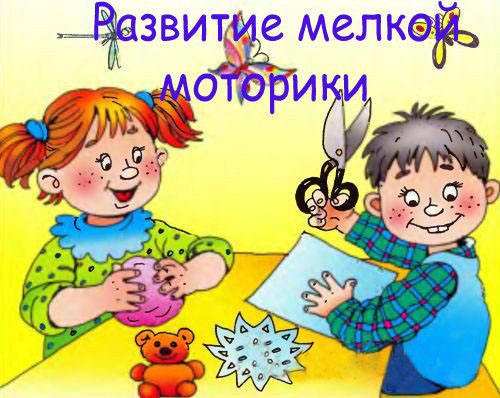 Подготовила: учитель-логопедМухаева М. Б.2016« Истоки способностей и дарований детей – на кончиках их пальцев» В.А. Сухомлинский          У детей при ряде речевых нарушений отмечается выраженная в разной степени общая моторная недостаточность, а также отклонения в развитии  движений пальцев рук. Очень часто мы слышим выражение « нарушение мелкой моторики».        Что же такое мелкая моторика? Физиологи под этим выражением подразумевают движение мелких мышц кистей рук под контролем зрения. Вся дальнейшая жизнь ребенка потребует использования точных, координированных движений кистей и пальцев, которые необходимы, чтобы одеваться, рисовать и писать, выполнять множество разнообразных бытовых и учебных действий. Поэтому родители должны способствовать развитию навыков мелкой моторики ребенка уже с самого раннего возраста.             Почему так важно для детей развитие тонкой моторики рук?Дело в том, что в головном мозге человека центры, отвечающие, за речь и движения пальцев рук расположены очень близко. Стимулируя тонкую моторику и активизируя тем самым соответствующие отделы мозга, мы активизируем и соседние зоны, отвечающие за речь.           Ученые, которые изучают деятельность детского мозга, установили, что уровень развития речи детей находиться в прямой зависимости от степени сформированности тонких движений пальцев рук. Так, на основе проведенных опытов и обследования большого количества детей была выявлена следующая закономерность: если  развитие движений пальцев соответствует возрасту, то и речевое развитие находиться в пределах нормы. Если же развитие движений пальцев отстает, то  задерживается  и речевое развитие, хотя общая моторика при этом может быть нормальной и даже выше нормы.Следствие слабого развития общей моторики, и в частности - руки, общая неготовность большинства современных детей к письму или проблемы с речевым развитием.              Начинать работу по развитию мелкой моторики нужно с самого раннего возраста. Уже грудному младенцу можно массировать пальчики, воздействуя тем самым на активные точки, связанные с корой головного мозга.                Новорожденный малыш сосредоточивает взгляд на висящей перед ним игрушке, затем тянется и ударяет по ней. Потом наступает время, когда он начинает хватать рукой интересующий его предмет. С этого момента мы можем говорить о начале развития мелкой моторики. Движения рук развиваются постепенно и последовательно. Сначала ребенок учится захватывать мамины пальцы или погремушки своей ладонью. Потом он начинает манипулировать игрушками, используя большой средний и указательный пальцы.                А возрасте полутора лет он удерживает мелкие предметы с помощью большого и указательного пальцев. Активно изучая окружающий мир, малыш, берет в ручки различные предметы, начинает совершать простые действия.               К двум годам ребенок уже умеет складывать небольшие предметы в коробку, рисует мелком каракули, овладевает навыками самостоятельной еды, может натянуть шапку или снять носки.               В возрасте от двух до четырех лет его приобретенные навыки совершенствуются. В своих действиях для достижения результата малыш все больше использует пальцы. В это время он учится рисовать линии, круги, резать бумагу ножницами, застегивать пуговицы, лепить из пластилина колобки и колбаски. Чтобы выполнять точные действия с мелкими предметами, пальцы руки должны действовать согласованно и координировано: большой, указательный и средний палец совершают координированные действия, а безымянный и мизинец обеспечивают необходимое устойчивое положение кисти. Чем старше становятся дети, тем больше они применяют свои навыки в повседневных действиях.            В возрасте с четырех до восьми лет настает черед тем видам деятельности, которые потребуют более координированной работы мелких мышц и суставов кистей рук, пальцев и запястий. В этом возрасте дети учатся правильно держать карандаш, уже умеют рисовать простые картинки, составлять аппликации, резать бумагу вдоль нарисованной линии. Таким образом, к началу образовательного процесса руки ребенка должны быть готовы к тому, чтобы научиться писать слова и предложения, а значит хорошо учиться в школе.   В раннем и младшем дошкольном возрасте нужно выполнять простые упражнения сопровождаемые стихотворным текстом, не забывать о развитии элементарных навыков самообслуживания: застегивать и расстегивать пуговицы, завязывать шнурки и т. д. И, конечно, в старшем дошкольном возрасте работа по развитию мелкой моторики и координации движений руки должна стать важной частью подготовки к школе, в частности, к письму. Чтобы заинтересовать ребенка и помочь ему овладеть новой информацией, нужно превратить обучение в игру, не отступать, если задания покажутся трудными, не забывать хвалить ребенка           Специальные занятия с ребенком будут способствовать не только общему развитию его личности, но и формированию интеллекта. Особенно они необходимы и полезны детям с особенностями состояния нервной системы, у которых труднее и длительнее вырабатываются двигательные навыки в области тонких движений. При этом нужно учитывать, что развивающие занятия необходимо сочетать с физическими упражнениями, основанными на хватательных движениях и развивающих силу кисти. Игры с мячом, бег, лазание на лесенки, плавание – всевозможные виды физических упражнений благотворно влияют на эмоциональное состояние ребенка.           Вы можете сами придумать массу интересных игр и занятий, которые будут способствовать развитию навыков мелкой моторики и зрительно-двигательной координации. Важно лишь подобрать подходящие, посильные виды деятельности и организовать процесс так, чтобы было интересно и ребенку, и вам!